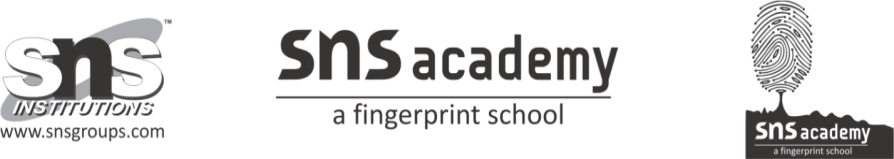 TENSESWORKSHEET – 2Insert the correct form of the verb in the following sentences.1. His health has improved since he ________ from the military camp.Will return /  returned  /  would return2.He said that he ___________not believe it even if he saw it with his own eyes.Will  /  would  /   might3.It _________a lot where you live.Rains  /  raining  /  would rain4. The rescue plane , ______ to arrive from Chennai.Scheduled  /  would scheduled  had scheduled5. Musical instruments of the Air Force band ________ among the wreckage.Was found  /  were found  /  will find6. Bus navigate by emitting shrill squeaks that ________ back to their ears from insect prey or obstacles in their path.Are reflected  /  was reflected  /  is reflected7. The old man _________ with a great effort and took the bowl between his shaking hands.Rise  /  rose  /  will rise8.  The poor mother __________her child when it cried for more food.Embrace  /  embraced  /  embracing9.  Mala ____________ nonsense in her dream which her mother could hardly understand.Was talking  /  is talking  /  will be talking10. The children ___________ at the insane man on the road.Is mocking  /  were mocking  /  mocking11.The teacher asked the boys if they __________the assignment.Completed  /  had completed  /  have completed12.  Although they _________ in the election, they did not lose heart.Defeated  /  were defeated  /  had defeated13. I _______ in the garden all morning and it’s already 11.30 am.Have been working  /  had been working  /  would have been working14. The workers _________ a pay rise last month.Were given  /  was given  /  has given15. The school building _______ right now.Is being painted  /  was  painted  /  had painted16.I knew that Ramesh _______Jaipur before, so I asked him to recommend a good hotel.Had visited  /  has been visiting  /  visited17.I saw that she _______ to hold back her tears when she got the message of her father’s demise.Tries  /  is trying  /  was trying 18. I wanted to see her but I didn’t know if she __________ in her apartment.Is  /  was  /  had been19. Rishi told me that he visited Rini and Ridhi when he _______ from Spain.Has returned  /  returned  /  will return20.  My daughter learned in class yesterday that the Earth __________around the sun.Revolves /  is revolving  /  revolved